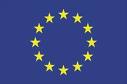 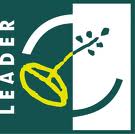 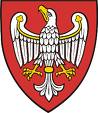 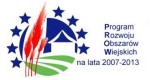 ¯¯¯¯¯¯¯¯¯¯¯¯¯¯¯¯¯¯¯¯¯¯¯¯¯¯¯¯¯¯¯¯¯¯¯¯¯¯¯¯¯¯¯¯¯¯¯¯¯¯¯¯¯¯¯¯¯¯¯¯¯¯¯¯¯¯¯¯Tytuł operacji:Zagospodarowanie terenu – altana grillowa w Ługach UjskichNumer wniosku:DN/MP/18/2012Kwota dofinansowania: 21 493,19Realizacja wskaźnika z LSR:Opis operacji:Realizacja zadania miała na celu zagospodarowanie terenu poprzez budowę altany grillowej. Altana grillowa mieści się przy Sali wiejskiej w Ługach Ujskich. W ramach realizacji tego zadania wybudowano ogólnodostępną altanę grillową, która służy wszystkim mieszkańcom Ługów Ujskich, jest ona miejscem spotkań i integracji lokalnej społeczności. Jest to miejsce do organizacji wielu imprez integracyjnych, których w Ługach Ujskich odbywa się z roku na rok coraz więcej.Celem operacji był wzrost integracji i aktywizacja lokalnej społeczności. Budowa altany grillowej poprawiła jakość życia i stworzyła warunki do dalszego harmonijnego rozwoju lokalnej społeczności.STOWARZYSZENIE DOLINA NOTECI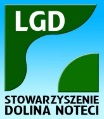 ul. Notecka 2864-800 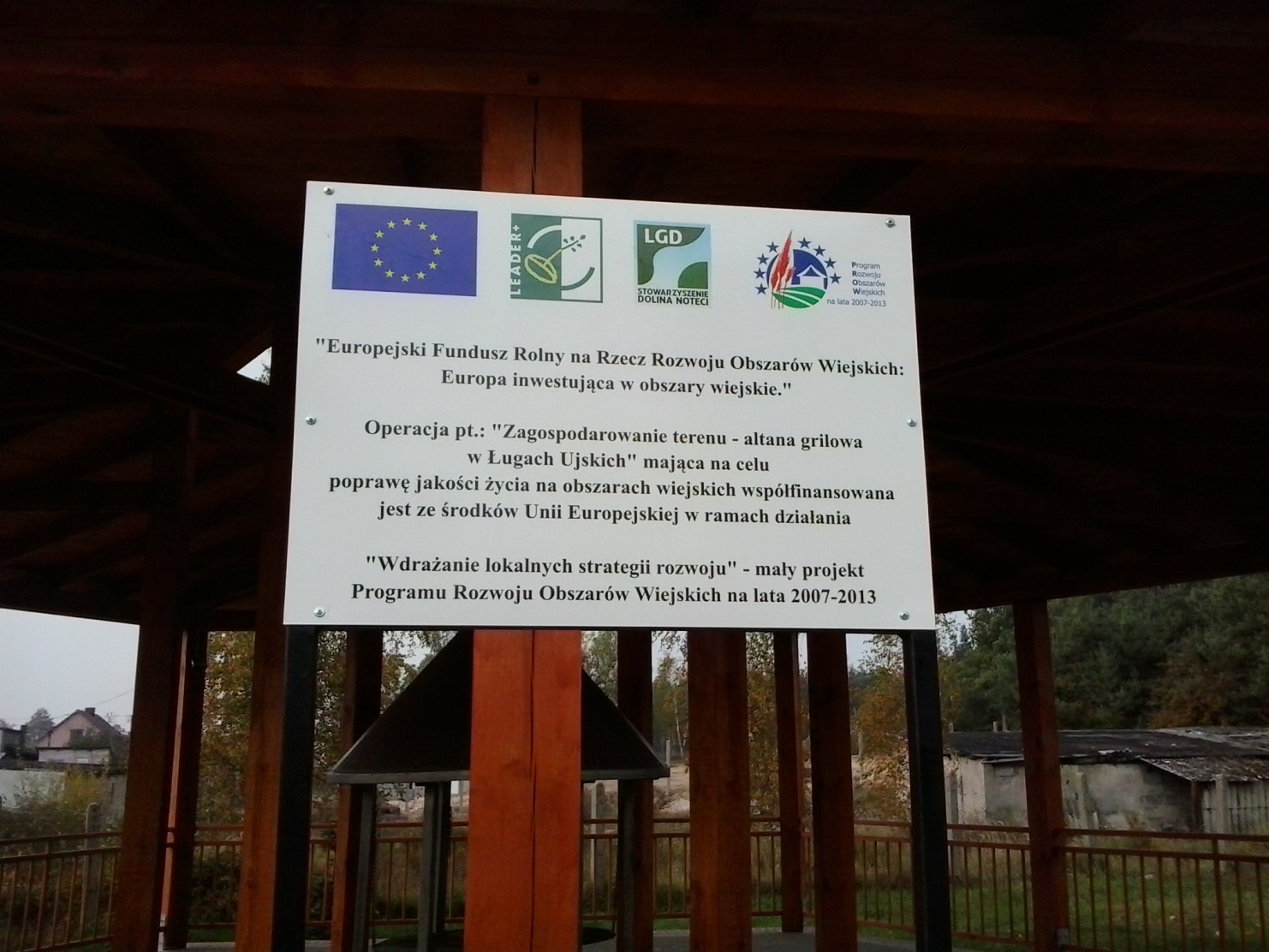 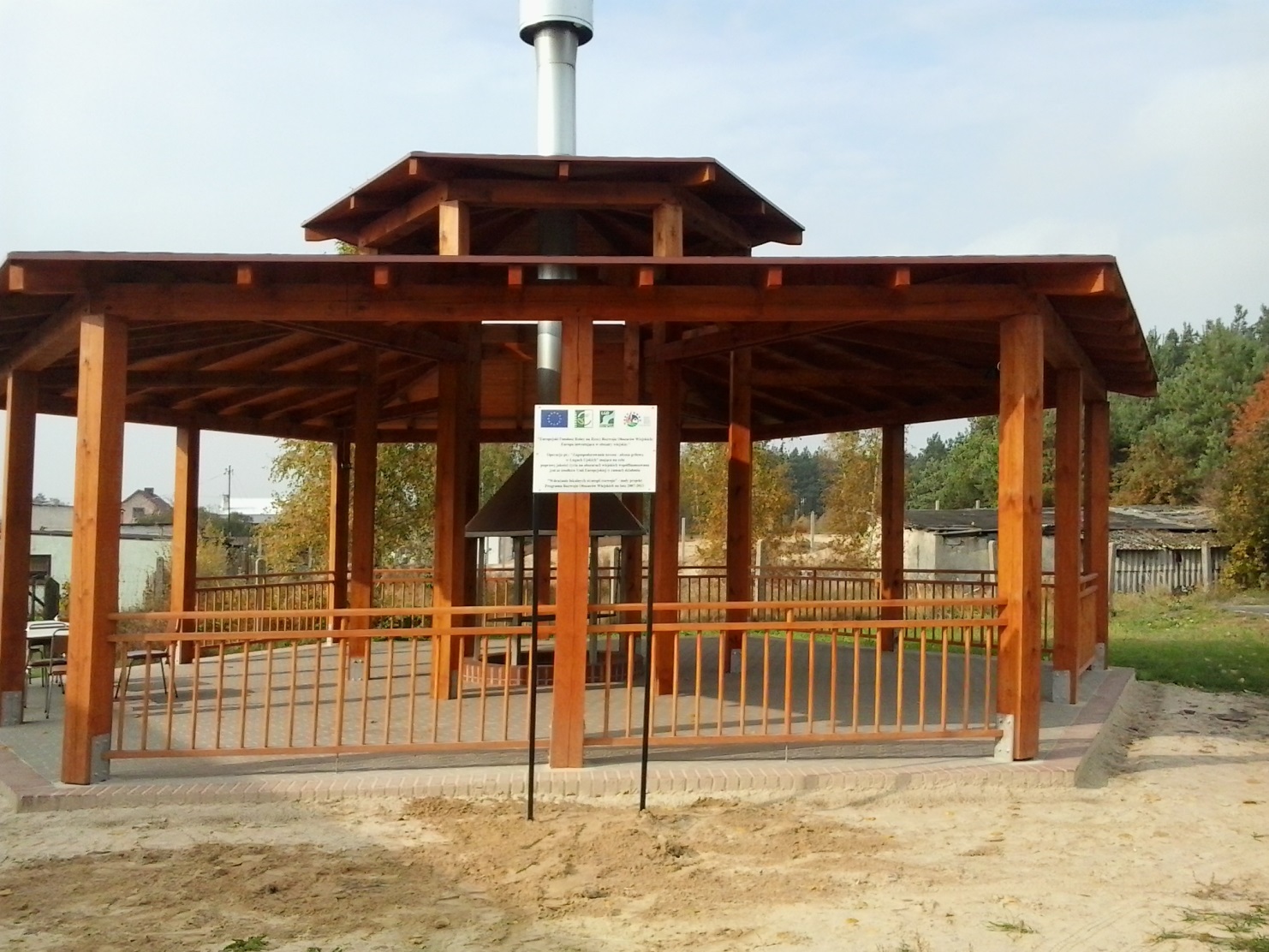 